DISTRICT A-15 LIONS CLUBS®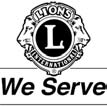 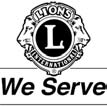 THE INTERNATIONAL ASSOCIATION OF 	LIONS CLUBSummer A-­‐15 Cabinet Meeting Minutes2:00 PM, August 21, 2022	Lions Hall, Exeter, OntarioPCC Lion Bill Carson invited attendees to lunch and led the assembly in reciting the Lions Grace.1st Vice District Governor Garry Ransom presented 2 LCI videos of International President Brian Sheehan’s vision for Lions this year.Call to order – 1:59PMProtocol – 2nd Vice District Governor, Garry RansomO Canada – led by CS Linda VinetteMoment of SilenceApproval of the Agenda without changes, Governor Tony.District Governor’s RemarksThanks go to the Exeter Lions for providing an excellent meal today.Cabinet members and committees have been working hard in advance of this year. The Leadership Team held some training sessions for Zone Chairs and Club executives in our District. The Membership Team is working on a plan for the coming year. The Service Team continuously provided service report updates throughout the summer. Service reporting is very important for the clubs, district and Lions International. Special thanks was expressed to 3 members for their work with the production of District directories. Governor Tony empathized that the Directory is a valuable resource for Lions. Lions, we have many things to celebrate. We start this year with 1283 members and we hope to gain an additional 100. We are now getting back to some form of normalcy. We have bigger groups attending our functions. We have several clubs celebrating special anniversaries, Exeter – 85 years, Galt Cambridge – 85 years, Kitchener – 85 years, Monkton – 70 years, Paradise and District 50 years and Wilmot Lions 55 years. If it were not for the members, these milestones would never have been met.This year, International President, Lion Brian Sheehan is a very energetic and motivational person. He is very transformative with his energy and I hope we can all gain something as we watched the videos over the years.This year, I would like the clubs to consider supporting Lions Quest. It is the tool to help youth and young adults to help them manage better during these difficult times. We must also celebrate with our First International Vice President, Lion Patti Hill in her journey in becoming the International President of this fantastic organization next Lions Year.Installation of District Officers by PID Art Woods Cabinet for 2023 –Governor – James Anthony Davidson, St. George Immediate Past District Governor – Harvey Wood, Rockton 1st Vice District Governor – Garry Ransom, Guelph2nd Vice District Governor – Bill Robinson, Stratford Secretary – Denis Vinette, South Wellington Community Treasurer – Linda Vinette, South Wellington Community®A Corporation Chartered in the Province of Ontario	Page 1 of 21DISTRICT A-15 LIONS CLUBS®THE INTERNATIONAL ASSOCIATION OF 	LIONS CLUBZone Chair 9S – Ken Linington, Paris Zone Chair 37W – Cecilia Fulker, ZurichZone Chair 51E, Kevin March, Rockwood and DistrictAbsent: Zone Chair 9E - Juan Monterozza, Cambridge Highlands, Zone Chair 37S - Lisa Visser, Ingersoll, Zone Chair 51W - Mike McCourt, Atwood.PID Lion Art Woods declared the officers duly installed for 2022-2023.Approval of Minutes of the June 14, 2022 Cabinet MeetingAvailable at https://a15lions.org/pages/uploads/Events/CabinetMinutes20220614Jun.pdfMoved: VDG Garry, Second – CT Linda, Carried.Secretary’s ReportDirectories are in the hands of the Zone Chairs. Zone Chairs are asked to distribute these as early as possible and ask that the clubs in attendance come and see their Zone Chair or myself at the end of the meeting to receive theirs. Remember to visit the District Directory webpages for changes and updates. In order that we can keep information current and up to date, Award, Recognitions and Fellowship details will be managed on the website with the directory giving only the salient points.Communication is key and CS Denis asked that there be a commitment by members of cabinet and committees to monitor their emails on a regular basis.Motion to Ratify the Actions of the Previous Cabinet Moved: Moved CS Denis, Second: 1st VDG Bill, Carried.Treasurer’s ReportReport and Financial Statements 2021-­‐2022 Moved: ZC Kevin, Second – IPDG Harvey, Carried.Administration Budget 2022-­‐2023Linda briefly reviewed the line items in the budget and provided more detailed information regarding revenue and expenses for the Administration account. CT Linda reminded the GAT Team Leaders to apply for available grants from the Multiple District and LCI.Moved: 1st VDG Garry, Second – Zone Chair 37W Cecilia, Carried.Governor Tony : We have 2 small accounts in the Trust Accounts that are in discontinued programs. Cultural and Community: $217.11 and Reading Action:$6.12 respectively. Gov. Tony asked for a motion to transfer the amounts over to Lions Quest.Moved: 2nd VDG Bill, Second – CT Linda, CarriedChanges to the signing authorities.Moved that the club signing authorities be declared as IPDG Harvey Wood, DG Tony and CT Linda Vinette and that other signatories on record be removed.As part of the discussion, it was advised that we communicate to the bank that 2 of 3 signatories are required for issuing cheques or transfer of funds from either the admin or trust accounts. CS Denis stated that this is already in our District policies and that this information will be relayed to the bank.Moved: Zone Chair Kevin, Second – 2nd VDG Bill, CarriedFiling of “Notice of Change of Officers – Form 1”®A Corporation Chartered in the Province of Ontario	Page 2 of 21DISTRICT A-15 LIONS CLUBS®THE INTERNATIONAL ASSOCIATION OF 	LIONS CLUBMoved that the list of Directors of District A15 for 2022-2023 are as follows:IPDG Lion Harvey Wood, DG James Anthony Davidson, 1st VDG Garry Ransom, CT Linda Vinette and CS Denis Vinetteand that “Form 1 – Notice of Change of Officers” forms be filed with the provincial registry of corporate information at the Ministry of Government Services.Moved: CS Denis, Second - IPDG Harvey, CarriedQuestion: PID Lion Art questioned whether 1 or 2 or 3 signature are required for signing cheques. DG Tony indicated that policy requires 2 signatories and would be reflected in the communication with the bank.Question: Leash Free park amount in the Trust accounts. Lion Art wanted to know how the funds were utilized since inception. Lion Art was inquiring on this as he is expecting to need funds for the signage at the gates at the Memorial Forest in Breslau. A future report will be provided to clarify how and where the funds were distributed.Cabinet ReportsGMT Coordinator – PDG Tracey RobinsonPDG Tracey announced her GMT Team consists of ZC Juan Monterozza, ZC Mike McCourt, ZC Cecilia Fulker, Lion Mark Denome - Exeter, 1st VDG Garry Ransom. The team is working to get clubs to grow by 1 additional member per club. Lion Tracey said that we need to be enthusiastic about it and get people out to service projects. There will be 4 workshops in total this year.The first of which will be in Region 9 – in Cambridge on October 1 with 2 more workshops, one in 37 and another in 51. In addition, there will be one online workshop for those who can’t attend the in-person sessions. Lion Tracey has membership kits available.Moved to accept the Cabinet Reports: 1st VDG Garry, Second 2nd VDG Bill, Carried.Committee ReportsDistrict Bulletin: Lion Bob PearsonLooking for submission and hopes to get the first out by the end of August.Peace Poster: Lion Debbie NelliganShe has kits available for the clubs and hopes that more clubs will participate. There is no cost for the kits and Lion Debbie has 7 available.Convention: PDG Doug SmithCo-host is ZC Ken Linington. It will be a challenge to host a convention but we believe that we can break even. Convention is April 14-16, 2023, in Brantford. Our team will be visiting the clubs to build support and interest. It’s been over 12 years since we held it in Brantford. We are actively seeking sponsorship to help support the costs. We plan to have sessions on Service, Service, Service and FUN! Room rate is $129.00 / night which includes a complimentary breakfast and free parking.“The place to be, in 2023!”Constitution and By-laws: PCC Bill CarsonIt was recommended that each member of cabinet become more familiar on Roberts Rules of Order to help navigate through motions, amendments, and®A Corporation Chartered in the Province of Ontario	Page 3 of 21DISTRICT A-15 LIONS CLUBS®THE INTERNATIONAL ASSOCIATION OF 	LIONS CLUBprocess. It would be good to have a better understanding to help inmaintaining order and process in meetings.Lion Foundation of Canada: PRC Deb CserhalmiLFC will be announcing a fundraising initiative to raise $100 million dollars for the new facility in Oakville. Of that, they will be looking for Lions Club to provide $5 million in addition to the current donations that reliably come from the clubs every year. Lion Deb indicated that the new facility will be built with accessibility in mind; something the current building seriously lacks. There will be a new fellowship announced to help raise funds for a garden and dog area. Stay tuned.Special ReportSight Conservation Project – Lion Dr. Jack BishopLion Jack provided a report to Cabinet regarding a special sight screening initiative with Cowan Insurance Foundation. See report attached under Appendix “A”. There will be a special training session for eye screening so stay tuned.Old BusinessLCIF Report – Preliminary report – Lion Peter Oswald.Over the past 4 years, Lion of District A15 contributed $243,000.00 towards the Campaign 100 fundraising program for LCIF. More details will be provided at the October 2022 Cabinet Meeting on Atwood. IPDG Harvey stated that he will have big shoes to follow as LCIF Chair this year and that PCT Lion Peter Oswald did an outstanding job to help raise this money and attention to LCIF in District A15.New Business - NoneSpecial Presentations & Awards100% Treasurer’s Award – PRC Jim Keron, ThamesfordGood & WelfareDG Tony presented a plaque to IPDG Harvey Wood to recognize and commend him for his outstanding service as our Governor for 2021-2022. Lion Harvey expressed that it was an honor to serve as the Governor of District A15.AnnouncementsOur next Cabinet meeting will be held on October 19, 2022 – Atwood Lions. It will include a special program to recognize our Clubs and District achievements in the “LCIF - Campaign 100” campaign.Adjournment – 3:14pm®A Corporation Chartered in the Province of Ontario	Page 4 of 21Governor’s Report - August 18, 2022I would like to thank all the Lions who have stepped forward to take a position in the district. It just adds a few more activities that must be preformed throughout the year but if it wasn’t for your leadership skills, we would not have this great district. Its fantastic to have a Zone Chair in each Zone this year.The district has a plan to increase membership this year by 100 members and develop two new Clubs. The plan is to have more Clube reporting Service projects, and the Zone chairs being more involved in the district discussion process. These goals may seem like we are reaching beyond our means, but it can be done if we work together.The visitation schedule has been set by the Governors team and it is being updated on our website if changes are required. The Cabinet meetings will be in person with a Jim Keron providing Zoom for those who are unable to attend in person.I would like to thank Lion Denis Vinette, Lion Brian Voigt, and Lion Ted Rypma for all the work on this year’s directory. If it was not for these gentlemen, we would not have the document that we rely on.Together We Can DG TonySecretary ReportGovernor Tony and members of Cabinet,As of this writing, I have completed the following tasks:Updated the District database files (New format: Excel)Worked with some clubs to help input their PU-101 club officers for 2022-2023.Online calendar update of Club visits and meetings (as supplied)Finalized the District Directory for 2022-2023A special mention needs to be made here that this was a joint effort with Lion Brian Voigt of Thamesford Lions Club. Could not have done this alone and in fact, Brian was the real person behind this product. Thank you, Lion Brian.It is expected that we will have them for distribution at the meeting. Fingers crossed.Created a District Cabinet meeting document to assist clubs in hosting future meetings.Working on a Zone Meeting document to assist clubs in hosting future Zone meetings.It is an honor to serve A15 in this capacity and I truly appreciate the opportunity this year. Cabinet Secretary, District A-15PDG Denis VinetteTreasurer’s Report to Cabinet –Budget 2022-2023Our District remains in sound financial position will excellent Cabinet and Committee members to carry out our District Duties. The Administration Budget is provided for Cabinet approval.ADMINISTRATION BUDGETThe budget is based on 55 Clubs and billable membership of 1284 as of the June 30, 2022 to provide a revenue of $16,605 for operations. Note, there are 2 students that are not billable.Dues remain at a rate of $8.50 per person‐ invoices to be emailed out in SeptemberLeadership seminar revenue charged at $25 per Club for 55 clubsNew Club Assessment Fund charged at $1.50 per member to support new club formationMembership Assessment charged at $1.50 per member to support GLT/GMT activitiesVarious revenues from pin sales and directory salesInterest income from bank accounts The expenses for the budget are based on:Historical costs in most areasAn honorarium of $50 for each Committee Chair in June as has been in practice for many yearsCabinet costs based on 4 in‐person cabinet meetingsThe GLT/GMT activities include $1375 for Leadership seminars and $2000 for all other activities.To support and encourage Cabinet Members to attend USA/Canada Forum, the amount for travel reimbursement of $800‐ to be paid as per policyADMINISTRATION ACCOUNTSFor information, the other costs to be billed to clubs for the coming year (as per Policy) include;Convention Levy revenue charges at $1.40 per member as per By‐lawInternational Director Fund charged at $.25 per memberFor Club Treasurers, the cost of District Dues will be $13.15 per member plus $25 per club. MDA dues is expected to be $17.50 per member. MDA dues are included in the District Dues billing and remitted by the Cabinet Treasurer to MDA as it has been in prior years.District A‐15 Lions Clubs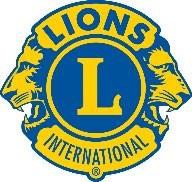 Profit & Loss ‐ Budget vs. ActualAdministration Account ‐July 2021 ‐June 30 2022Actual	Budget	Over/(Under Budget)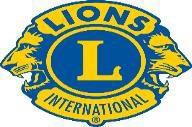 As at June 30, 2022District A‐15 Lions Clubs Trust Accounts ‐ Balance Sheet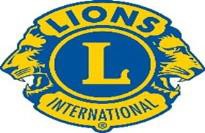 District A‐15 Lions Clubs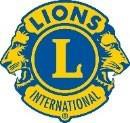 Administration Budget	2022‐20231st VDG Garry RansomIt is the start of another great Lions year. Though Covid is still with us, it appears that Clubs are beginning to resume activities within communities throughout our District.As your 1st Vice District Governor, my focus this year will be on membership, working with PDG Tracey, the GMT Coordinator, and our membership committee. The first challenge is to recognize that we have a membership problem. The graph below shows our net membership gains and losses for the past 13 years. We have had a net loss of 332 members in the past 10 years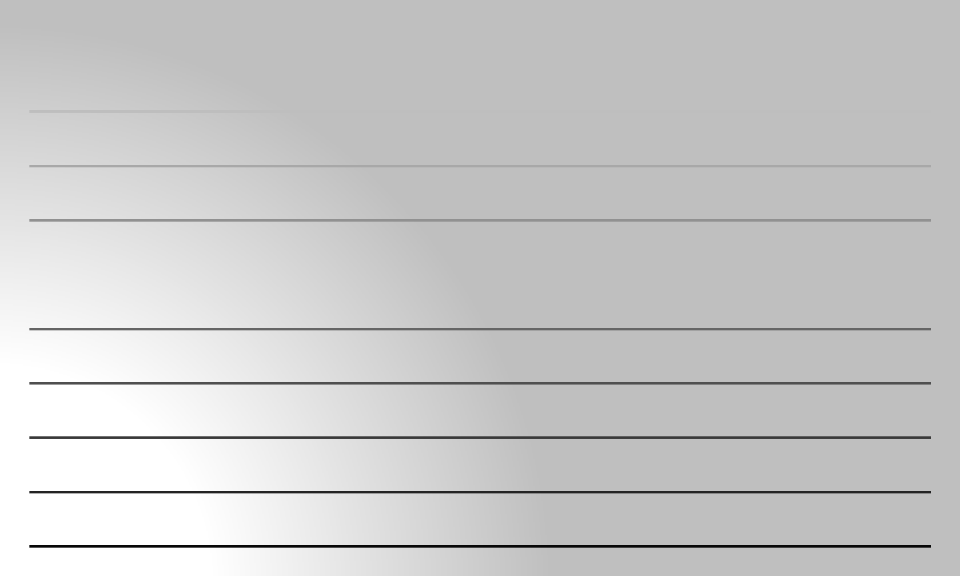 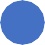 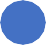 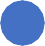 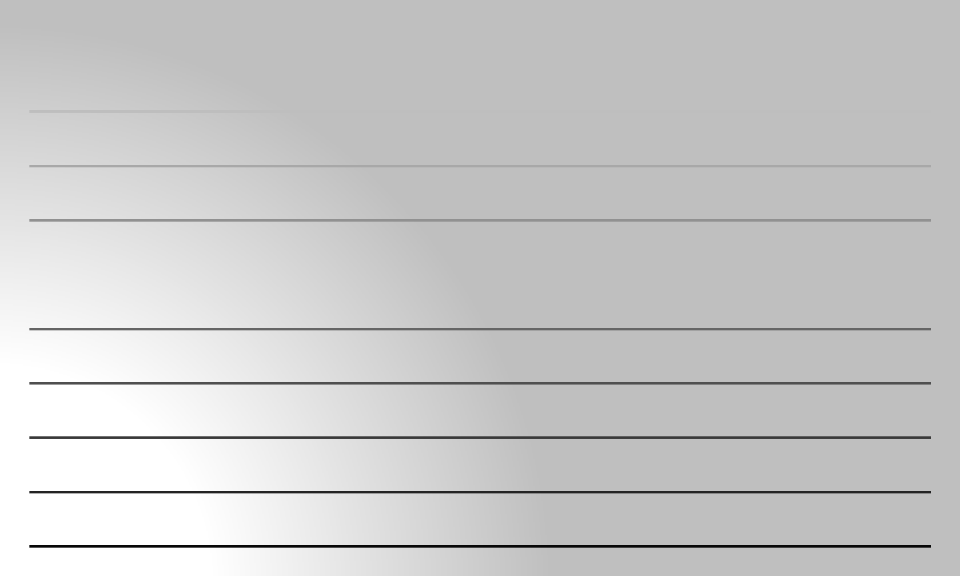 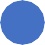 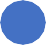 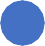 Yes, we do have a significant challenge ahead of us. So, what can we do about it? We know that there is a direct relationship between levels of community service, attracting new members and keeping members involved and engaged. There is alsoadirect relationship between, service, fund raising and dynamic leadership. Ensuring that new members feel welcome, needed and encouraged to take on Club responsibilities are important components to a successful membership strategy.Together we canLions International’s President Brian Sheehan’s motto is “Together we can”. In my 24 years as a Lion, I have seen when Lions in District A15 decide to solve a problem they always solve it. Clubs are the sole source of the human and financial resources that are the hallmark of Lions in each community, District, Multiple-District and Lions Clubs worldwide.Together, we will identify the issues, develop strategies and implement the action plan. We have a track record of addressing challenges head on. Your Membership Team will provide your club membership Chair with the tools and resources toaddress your specific Club needs and requirements. In turn, we would like clubs to share their membership successes and challenges. President Brian has challenged us, to think “outside the box” to attract new members.Lion GarryFVDG District A152nd VDG ReportThe Lions year is off to a great start, and I am “GEARED UP FOR SERVICE”.Training has already started at the MDA level, and I look forward to the fall training as well. The visitations have all been scheduled for the Zone Chairs as well as the Governor. I look forward to working with the cabinet this year to achieve the goals set by the governor. “Together we can” is the message from our International President and I believe that when we all work together, what may seem impossible is possible. The Zone Chairs have all been prepped for their role this year and I encourage you to reach out to your Zone Chair and introduce yourself. The district team is here to assist all the clubs to succeed in achieving their goals.Respectfully, Bill Robinson37S Zone Chair Lisa VisserFirst, I'd like to thank you all for all the wonderful work your clubs have done in 2021/2022. Every one of you were so welcoming when I visited your clubs. You were all very transparent about your clubs' challenges, humble and proud about your successes. I'm excited to see what 37S will accomplish this year. I was honored to take part in some new member Inductions in Thamesford, Ayr-North Dumfries and Ingersoll. I was able to take part in some of your amazing service/fundraising activities such as Thamesford's Trout Brunch, Family Day Fun day and their year-end dinner and awards night. My family attended and enjoyed Innerkip’s drive thru Fish dinner, helped Sweaburg with a wedding they bartended and walked beside many of our clubs in A15 in The Coldest Night of the year fundraiser for homelessness. I witnessed so much passion for service and love for your communities. Truly inspiring!As your Zone Chair and to me more importantly, your friend in service. I want to offer my help once again to your clubs in this upcoming year. Please, if I can help in any way, feel free to reach out to me.Thank you all again for all you do! Zone Chair 37 South,Lisa VisserZone 9S Zone Chair ReportIt has been a real pleasure to connect with the 10 Clubs in the Zone 9S. Roughly half of the Clubs have confirmed a date for Zone Chair visits. They include: Paris September 20; Rockton September 27, Glen Morris October 18, Brantford November 8, Copetown November 15, Burford November 22, Lynden December 1, Freelton December 6, Sheffield December 12 and St Georgre December 14. The Zone clubs reflect the many faces of Lionism. Some Clubs are very active and vibrant, while other Clubs have really been challenged by the impact of COVID. I look forward to learning the new role of Zone Chair and connecting with the Clubs in the Zone. I also look forward to learning the new role within District A15.Zone Chair 9S Lion Ken Linington.Zone 51 East ReportHello everyone.I hope you are having a great summer so far. My name is Lion Kevin March. I am your Zone Chair for 51 East. For anyone who doesn’t know me, I have been a member of Rockwood & District Lions Club for over 40 years. I hope to serve you to the best of my abilities.As I have been driving around the zone this summer, I have noticed that we are quite active in 51 East. I’ve seen clubs doing bottle drives, park cleanups, e-waste recycling, and some food events. Some clubs have had golf tournaments and information booths at Canada Day, just to name a few. I am looking forward to visiting each and every club in my zone and offering to help them in any way I can to improve their club. We have been through two very difficult years with Covid 19. Hopefully this year, we can return to a more normal state of affairs.Respectfully submittedKevin March, Zone Chair 51 EastGlobal Membership TeamI hope everyone had a safe and fun summer. I am excited to get started as your new Global Membership Team Coordinator. We have a new team gearing up to think of new ways we can help our clubs get active in attracting new members. The Team will be also working on getting some workshops available for you to attend. We are hoping that everyone will be able to get back to having in person meetings. I look forward to working with the team and all clubs in A-15 to boost our membership. Let’s have some fun doing it.Thank you,GMT – Lion Tracey RobinsonA-15 Leadership Team ReportIn-Coming Zone Chairs met on July 21 via Zoom. This first of bi-monthly meetings throughout the Lions year provided an opportunity for an overall orientation to the role, detailed review of the Zone Chair manual and to meet and get to know each other.Each zone Chair has the updated manual. The content provides details on responsibilities, links to key LCI support sites such as My LCI …The notes will detail individual Club needs and follow-up. This is also a useful history for future Zone Chairs.This manual will enhance the Zone Chair’s ability to carry out their responsibilities as the liaison of the Clubs in their respective Zones the District Governor, Cabinet and district resources.Through regular meetings of Zone Chairs, individual and collectives Club needs will be identified and where necessary collective action taken i.e., development of specific training and engagement of District resources.A key role of Zone Chairs will be the identification and development of leadership at the Club level. Where appropriate, District resources will be provided to individual members to assume executive positions within their respective Clubs.In addition, potential District leaders will be identified and supported.In consultation with the District Governor and the three GAT Team members, two Zone Chairs will be assigned to each GAT Team thus providing a two-day communication and mutual support.The Leadership team is available to individuals or groups to provide leadership development tailored to their needs. Be it President, Secretary, or conflict resolution we have the tools and resources to assist anyone looking to improve their leadership skills on this journey of volunteering.We would like to acknowledge and thank Lion Garry for initiating and Chairing the Leadership Team over the last two years.Respectfully,Jim Sanders, GLTA-15 Service ReportMany Clubs have been busy throughout the summer months with fundraisers and service projects. I continue to forward service stories and ideas to Clubs on a monthly basis.Lions, remember to report all your projects and activities on MyLion, starting from July 1st! Lions Clubs International is relying on this information - all service activities and volunteer hours count – none are too small to report. From the Rockton Lions Facebook “Small acts of Kindness when multiplied by millions of people, can change the world.” Reporting future activities can serve as a reminder to your own club members; as well as a means for other district members to find out about and plan to attend your upcoming events.The District A-15 Club Challenge for Pride Service Contest will be held once again. The criteria have been forwarded to all District Clubs, and will also be posted on our District Website.For those Clubs located within the Waterloo Region District School Board area, it is anticipated that vision screening will again commence in October. Contact District Sight Chair Lion Dave Millard at sightscreen@a15lions.org if you would like to volunteer on a team.I welcome ideas for new District or Zone service projects; and look forward to another great Lions year.Yours in Service, Lion Nancy RansomLCIF CommitteeReport to Cabinet for August 21, 2022 District Governor Tony, members of Cabinet and Lions of District A-15This report is being submitted as a wrap up of the final results for the previous Lions year.Campaign 100 wrapped up on June 30 at the International Convention in Montreal. Lions around the worldexceeded the campaign goal with a total of US$325 million in donations to LCIF. WOW! And THANK YOU!These funds will be used for:New grant programs in Childhood Cancer & Hunger to improve the quality of life of those in need.Mobilize the Refugees and Displaced Persons fund to provide safety & security for those fleeing their homes.Increased ability to fund disastersLives changed for the better – maybe even saved – because of Lions service in vision, diabetes and other humanitarian efforts globally.More locally, here are some highlights for MDA & District A-15:MDA Campaign total US$1,586,000;	District A-15 Total US$243,000 or $189 per member. 6 Model Clubs: Cambridge Highlands, Elmira, Guelph, Marsville, Stratford, Woodstock.13 Maple Leaf Clubs (At least CAD $360 per member)Ayr-North Dumfries, Cambridge Highlands, Copetown, Elmira, Elora, Guelph, Kitchener, Kitchener Waterloo Community Spirit, Marsville, St Jacobs, Stratford, West Coast, and Woodstock,Totals you have donated:Grand Total $242,896In June, an aspirational goal of $50,000 was promoted. Thanks to MANY lions and clubs stepping forward (most notably Elmira, KW Community Spirit & Ayr North Dumfries), the grand total for last year was almost US$100,000. Thank you doesn’t seem to be enough. This is an amazing District and it has been most rewarding to serve as LCIF Committee Chair during Campaign 100.Respectfully	Submitted, Peter Oswald.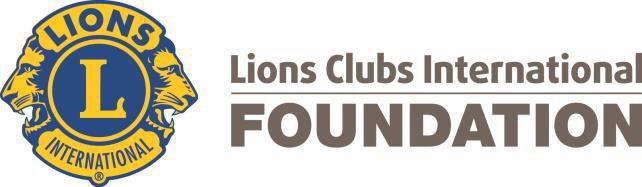 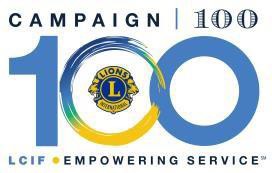 DISTRICT GOVERNOR’S NEWSLETTERPlan of Action: Continue with the established quality of the newsletter issues.Up until the summer months we have been striving to put out an edition on a monthly basis, due to an expected summer slowdown and not enough submission this may be cut back to two month versions until things pick up again in the fall.We are always open for business, please forward your submissions as soon as practical. Event advertising is not only allowed but encouraged.The newsletters are distributed electronically, photo resolution is not quite as important as it is for print versions, however some submissions may ﬁnd their way into the LION magazine and quality photos are important for that publication.The popularity of the bulletin contest seems to have waned somewhat and there have been no entries in the last couple of years. As a result of feedback from club members it has been suggested that it might well be time to consider changing the format of the bulletin contest to promote more interest within district clubs and the rating system perhaps be based on regular submissions as opposed to a one time entry for the contest. More to follow.Timely submissions make for a better product. District clubs and bulletin editors are requested to submit your material to the A15 Editor as soon as practical for the next issue.Submissions can be in most formats, PDF’s are preferred, but most other platforms can be converted. Contact the bulletin editor if you have questions about ﬁle formats. Microsoft Word seems to be the most popular format and that is suitable.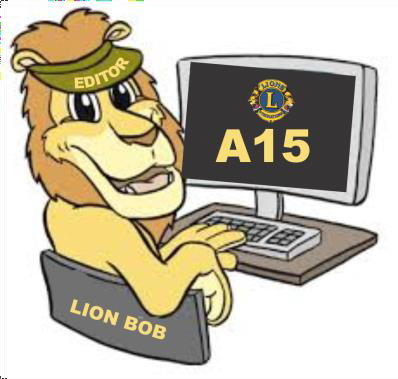 Respectfully, Lion Bob Pearson Copetown Lionsbulletin@a15lions.org 289-238-8877Note: The editor for the District Governor’s newsletter is not a permanent assignment, if any member might be interested in assuming the position please contact the writer.Leo ChairpersonGovernor Tony, Cabinet Officers & Fellow LionsAt this time we only have 2 LEO Clubs in this district, KW with 27 members and Lynden with 3. This youth program is growing immensely around the world:There are 7,400 + ClubsThey have 160,00 + membersIn 150 + Countries and TerritoriesAnd completed over 40,000 service projects in 2021-22. From the LEO page of the LCI website:“Leadership, Experience, Opportunity.” That’s what makes a Leo. Members of Leo clubs embody the best qualities of our incredible organization. They are devoted young people who realize the power of action. Together, Leos and Lions form a powerful partnership — one of mutual respect where Lions learn from the innovative insights of Leos, and where Leos gain access to the proven strategies of those who’ve successfully served the world for decades.The youth in our district are very important and we should be able to support them by adding more LEO Clubs in A15. For only $100 per year your club could influence many of our young adults. The hyperlink below can provide more information or you may contact me.Start a Leo Club | Lions Clubs International Lion OJ WiluraA15 LEO Chairperson ojwilura@gmail.comGift of LifeWe have 117 members who have completed the survey. This has increased by about 15 members since the last meeting.There are some clubs asking for visits; however with Covid on the rise I can only attend virtually.I have an idea - to get a member from each club, to be club Gift of Life chair, so it will be easier to communicate and sendinformation to each club versus emails which do not always get seen or lost in the email world.Lion JessGift of Life Committee ChairHistorian ReportBusiness is slow; I welcome all articles/photos of clubs past projects and events. I will continue to submit monthly pin and other stories to clubs.Respectfully submitted, Lion Nancy RansomDiabetes AwarenessDiabetes has a negative impact on many, many individuals and their families. Conversely, Lions through its support can have a positive impact when reaching out with its support.Stay tuned and wait to learn about District support as we head into the Fall months Lion Harv Wood, ChairDistrict A-15 Technology ReportGovernor Tony, Cabinet, Lions:I wish to report that all Cabinet, Committee, and Club information on the District web site will have been updated with information for the 2022-2023 Lions year by the time of the Cabinet meeting. The Club and Cabinet directories will be updated as corrections come in.Most Cabinet members, Committee Chairs and Club Secretaries look after their own e- mail needs, with their ability to send to Cabinet and to the Clubs in the District by logging in to the Google Mail site. If assistance is needed with this task, I will be happy to assist, as I assume will Cabinet Secretary PDG Denis. Please visit the web site Publications/Use of Technology section and read the E-Mail and Communications Guidelines found there.I would also like to point out a few things about the web site:Cabinet officers and Committees may maintain their own information on the site if they wish to do so;Pictures can be relatively easily uploaded to the site;The site has a "Search" function to help in locating information;A "Recent Changes" link is available to help in monitoring site content changes;All Cabinet, Committee and Club Directory information is maintained in adatabase on the web site, with past year’s information available on the “History” page;The site will mostly function even if active content (JavaScript/Java/Flash) is turned off in the browser (only email addresses will not show up - they are protected).If there is anyone in the District who is technically inclined and talented, and wishes to be involved in managing the technical details of the District's web and email presence, drop Governor Tony and me a note - it is always better to have multiple people involved in a tasks as described below.Here is a brief bulleted list of what the District's electronic footprint involves.Maintain the District A-15 domain (the a15lions.org domain we use for web and email);Maintain the District domain name server configuration (the world-wide directory used by your computer to get to the District A-15 domain;Maintain the link between the District domain name and the web space used for the website;Maintain the content on the web space exposed by the District A-15 web address, http://a15lions.org. We will be transitioning to a secure https://a15lions.org this year;Maintain the Google web mail system used by the District A-15 e-mail addresses;Provide password resets and help for users (Cabinet, Committees, and Clubs) of the District email system;Update District directory entries as changes are made and errors are found;Update calendar entries for District and Club events during the year;Ensure that all bills for various charges are paid. The District Treasurer looks after the web space billing, the Technology Chair looks after any Domain and DNS charges and bills the District.Keep regular backups of all content on the web site, so the site may be recovered or moved easily;Maintain a list of all credentials needed to operate the Domain, DNS and email systems, and provide a list to0 be held in escrow by District Cabinet (usually the District Secretary and/or District Treasurer);And probably a number of things I have forgotten.Thank you for allowing me to serve. Lion Ted RypmaDistrict Technology Chairhttp://a15lions.org/Convention Host CommitteeThis is the first of our reports to Cabinet for the year 2022/23.Our Convention will be on April 14,15 and 16, 2023 at the Brantford Best Western 9 formerly known as the Brant Park Inn. The room rates are very reasonable at $129.00 per night which includes a Complimentary Breakfast and Free Parking. Event Functions are still being negotiated for the best price possible.In order to host a Convention certain costs have to be covered. There are only a few ways to do this, Sponsorships, Convention Draw and Registrations. Once Costs have been finalized Registration Forms will be available on the District Website. A strong number of participants are required if we are to have any Conventions going forward.So… mark the above dates on your calendar and remember "The Place to be in 2023"! Convention Host ChairsAppendix “A”Report of Special Vision Committee to A15 CabinetAt the last Cabinet Meeting, I made Cabinet aware of a possible relationship of the Cowan Foundations, LCIF, District A15 Vision Screening, UofW Optometry School, Region of Waterloo Public Health, Waterloo Region District School Board, Waterloo Catholic District School Board, and the Lions of Kitchener.Sight Screening will commence in October. This will be coordinated by the UofW Optometry School and a graduate student will schedule the screening with the individual schools. Lion Dave Millard of Bridgeport Lions will be the coordinator for the Lions by A15.UofW will assimilate the data collection and produce a report. In 9 – 12 months later, the Lions will contact the families to see if these children, who were referred to an optometrist, have been seen, assessed, and treated. In the past, there was no follow-up to see if the parents actually took their children for assessment. The data will then be presented in a report prepared by the UofW Optometry School. We will then know how many children have not been treated. Lions can then possibly assist in securing treatment.The Cowan Foundation has indicated that they are prepared to fund at least 50% of the total cost to extend this program to the rest of the Province of Ontario and then to the rest of Canada.We have currently received $60,000 from Cowan and we expect to receive $60,000 from LCIF shortly. These funds will be administered by the Lions Club of Kitchener with myself as Chairman of the Project. This is an exciting project originated here in District A15 that could result in 4 to 5 million dollars donated from Cowan Foundation and matched by similar contributions from LCIF and other interested corporations.Respectfully Submitted by:Dr. Jack BishopIncome Advertising0.00300.00‐300.00District Directory0.00200.00‐200.000.000.00Dues ‐11199.9711254.00‐54.03Total District Dues11199.9711254.00‐54.03Interest Earned70.39120.00‐49.61Leadership Seminar Inco1375.001375.000.00GAT Grants from MDA &2199.802199.80Convention Levy1853.601853.600.00Membership Assessment1986.001986.000.00Pin Sales355.00500.00‐145.00Pin Sales Patti Hill0.00100.00‐100.00Return Cheque Charges 	0.00	Return Cheque Charges 	0.00	Return Cheque Charges 	0.00	Return Cheque Charges 	0.00	Total Income19039.7617688.601351.16Gross Profit19039.7617688.601351.16Expense AwardsAwards ‐ Cabinet685.00400.00285.00Awards ‐ Other Accrual600.00600.000.00Total Awards1285.001000.00285.00Badges & Patches382.681000.00‐617.32Bank Charges16.71200.00‐183.29Cabinet Expense842.011120.00‐277.99Convention Expense5480.321853.603626.72Comm Chair1550.001750.00‐200.00District Chair ‐ Other123.07300.00‐176.93Total District Chair Expen1673.072050.00‐376.93District Directories1550.043500.00‐1949.96Global Action Team1881.411986.00‐104.59Internet319.97175.00144.97Leadership Seminar0.001375.00‐1375.00Leadership Institutes0.00150.00‐150.00Pins Purchased + Patti Hil1281.421630.00‐348.58Postage & Telephone126.61200.00‐73.39Printing & Stationery436.64300.00136.64Zoom Licence fee426.01349.0077.01USA / Canada Forum0.00800.00‐800.00Total Expense15701.8917688.60‐1986.71Net Ordinary Income3337.870.003337.87Net Income3337.870.003337.87ASSETSJun 30 22Chequing/SavingsTrust Sight Investment5,523.38Youth Exchange Imprest 	33,718.41Total ‐ Youth33,718.41Kindred‐Trust Account9,729.46Total Cash48,971.25Trf fm Admin for Interest Income on GIC & Acct 	(120.23)Total Cash and Receivable48,851.02Total Current Assets 	48,851.02TOTAL ASSETS 	48,851.02LIABILITIES & EQUITYLiabilitiesCurrent LiabilitiesCamp Huronda‐Camp Dorset‐Camp Joe‐Centennial Project1,820.20Cultural Festival217.11Effective Speaking Contra Acct2,986.13Hearing Equipment803.07Hearing Conservation1,000.00LFC Dog Guides‐LCIF‐ Disaster Relief( Gov Choice)‐LCIF‐ Campagne 100‐Diabetes Canada‐Lions Foundation of CanadaLeash Free Park 	1,604.86Total Lions Foundation of Canada1,604.86LIONS Quest Contra Account1,350.00LIONS Quest Canada‐Peace Poster749.82Peace Poster MDA‐Reading Action6.12Vision Screening3,845.30Youth Camp / Y. Ex. Contra Acct 	26,202.37Total Current Liabilities40,584.98Long Term LiabilitiesYouth Camp Capital 	8,266.04Total Long Term Liabilities8,266.04Total Liabilities 	48,851.02TOTAL LIABILITIES & EQUITY48,851.02IncomeDistrict DirectoryBudget120.00Membership ‐ 1284Clubs ‐ 5520 Directories`Dues10914.001284 members @ $8.50Interest Earned120.00Leadership Seminar Income1375.0055 clubs @ $25MD 'A' Dues* collect and remitMembership Assessment1926.001284 members @ 1.50Pin Sales500.00100 PinsGAT Grants from LCI and MDA1650.00Total Income16605.00ExpenseAwards ‐ Cabinet1000.00Cabinet and CommitteeAwards ‐ Other Accrual 	600.00Total Awards1600.00Badges & Patches800.00Cabinet And CommitteeBank Charges100.00Cabinet Expense2000.00 4 in‐person meetings Convention Expense1200.00For items not covers by LevyDistrict Chair ExpenseComm Chair1600.00HonorariumDistrict Chair ‐ Other 	300.00Total District Chair Expense1900.00District Directories1700.00375 DirectoriesGlobal Action Team2000.00GLT/GMT/GST programsInternet175.00Web Page and HostingLeadership Seminar1375.00 In‐person trainingLeadership Institutes450.00ALLI / RLLIPins Purchased , District1500.00District PinsPostage & Telephone100.00Office Expense560.00Printing, Toner CartridgesZoom Licence fee345.002 Licence renewalUSA / Canada Forum 	800.00* see policy for allowanceTotal Expense 	16605.00Net Income 	0.008101234-154678-1901-016111213YearAmount (all in USD)pre-2019$ 17,2362019$ 33,3422020$ 44,6132021$ 49,0742022$ 98,631